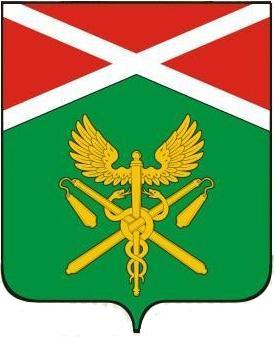 АДМИНИСТРАЦИЯ ИРБИТСКОГО МУНИЦИПАЛЬНОГО ОБРАЗОВАНИЯП О С Т А Н О В Л Е Н И Еот 29.05.2017 года № ПА-438          г. ИрбитОб итогах отопительного сезона 2016-2017 года и подготовке жилищного фонда, объектов социального и культурного назначения, коммунального хозяйства к работе в осенне-зимний период 2017-2018 гг.Подготовка к отопительному сезону 2016-2017 года осуществлялась в соответствии с постановлением администрации Ирбитского муниципального образования от 31.05.2016 № 461-ПА  «Об итогах отопительного сезона 2015-2016 года и подготовке жилищного фонда, объектов социального и культурного назначения, коммунального хозяйства к работе в осенне-зимний период 2016-2017 гг.». По вопросам подготовки объектов коммунального хозяйства согласно вышеназванного постановления еженедельно проводились совещания.          Запуск тепловых источников на территории Ирбитского муниципального образования был проведен в соответствии с постановлением администрации Ирбитского муниципального образования от 30.08.2016 № 756-ПА. Заполнение систем теплоснабжения осуществлялось с 31.08.2016. Температурный режим на объектах социально и культурного назначения соответствовал стандартам СанПиН. Окончательно подача тепловой энергии потребителям завершена 15.05.2017 в соответствии с постановлением администрации Ирбитского муниципального образования от 11.05.2017 № 364-ПА.В течение отопительного сезона 2016-2017 гг. серьезных аварий и сбоев в работе объектов коммунального хозяйства не зафиксировано.Учитывая итоги отопительного сезона 2016-2017 гг.,  для своевременной и качественной подготовки систем жизнеобеспечения, объектов жилищного фонда, соцкультбыта Ирбитского муниципального образования к работе в отопительный период 2017-2018 гг., в целях предупреждения возникновения аварийных ситуаций в течение отопительного периода и, руководствуясь статьями 29.1, 31 Устава Ирбитского муниципального образования,ПОСТАНОВЛЯЕТ:1. Утвердить постоянно действующую комиссию по оперативному руководству и контролю за подготовкой объектов к работе в зимний период 2017-2018 гг. в составе:1) Конев Ф.М. – зам. главы администрации Ирбитского муниципального образования по жилищно-коммунальному хозяйству и строительству;2) Речкалова И.В. – начальник отдела жилищно-коммунального хозяйства и охраны окружающей среды	администрации Ирбитского муниципального образования;3) Верещагин А.В. -  специалист 1 категории отдела жилищно-коммунального хозяйства     и     охраны     окружающей   среды	администрации Ирбитского муниципального образования;4)   Сивков М.А. – директор  МУП «ЖКХ Ирбитского района»;5)    Бедрин А.А. – руководитель филиала в г. Ирбит АО «Регионгаз-инвест»;         6) Черемисина Н.В. – начальник Управления образования Ирбитского муниципального образования (по согласованию);7) Бердюгина С.В. – начальник Управления культуры Ирбитского муниципального образования (по согласованию); 8) Чураков А.В. – главный врач ГБУЗ СО «Ирбитская ЦГБ» (по согласованию);2. Заседания комиссии по оперативному руководству и контролю за подготовкой объектов к работе в зимний период 2017-2018 гг. проводить еженедельно по понедельникам с 14-00 часов с заслушиванием отчетов о ходе работ руководителей предприятий, начальников управлений Ирбитского муниципального образования.3.Утвердить План мероприятий по подготовке объектов жилищно-коммунального хозяйства и жилищного фонда Ирбитского муниципального образования к отопительному сезону 2017-2018 гг. (приложение № 1).4.Руководителям предприятий и организаций ЖКХ Ирбитского муниципального образования, теплоэнергетического хозяйства и водоснабжения, здравоохранения, образования и культуры Ирбитского муниципального образования:1) начать незамедлительную подготовку к выполнению мероприятий по подготовке объектов к работе в отопительном периоде 2017-2018 гг. в части решения вопросов: финансирования, составления проектно-сметной документации, проведения конкурентных процедур на строительно-монтажные работы, закуп котельного топлива и запасных частей в соответствии с действующим законодательством;2) назначить постоянных ответственных за составление и предоставление отчетов по подготовке к зиме в отделе жилищно-коммунального хозяйства и охраны окружающей среды администрации Ирбитского муниципального образования.5. Установить срок окончания комплекса ремонтно-подготовительных работ на объектах предприятий тепло-, водо-, энергетики, жилищного фонда, инженерных коммуникациях, котельных, электрических и тепловых сетях, объектах образования, здравоохранения и культуры в соответствии с утвержденными графиками до 1 сентября 2017 года.6. Установить срок завершения оформления и предоставления в отдел жилищно-коммунального хозяйства и охраны окружающей среды администрации Ирбитского МО итоговых отчетов, копий паспортов и актов готовности к отопительному сезону, подписанных комиссиями предприятия (организации, учреждения) и надзорными органами:1) по объектам жилфонда и соцсферы до 1 сентября 2017 года;2) по объектам тепло-, водо-, энергоснабжающих предприятий до 1 сентября 2017 года;3) при не предоставлении паспортов и актов готовности объектов, предприятие, организация, учреждение считается неподготовленным к зиме. 7. Утвердить единую форму акта и паспорта готовности, оформляемых комиссиями предприятий, организаций, учреждений к отопительному сезону:1) Паспорт готовности к отопительному периоду (приложение №2);2) Акт готовности к отопительному периоду (приложение №3).8. Руководителям предприятий и учреждений Ирбитского муниципального образования, имеющих на балансе источники теплоснабжения:1) в срок до 1 августа 2017 года заключить договора с поставщиками топлива;2) в срок до 15 сентября 2017 года обеспечить запас топлива на первые 100 дней работы отопительного сезона 2017-2018 гг.;9. Председателям территориальных администраций Ирбитского муниципального образования оказывать содействие и контролировать подготовку объектов ЖКХ Ирбитского муниципального образования на подведомственных территориях, об исполнении докладывать в отдел жилищно-коммунального хозяйства и охраны окружающей среды администрации Ирбитского муниципального образования еженедельно.10. Настоящее постановление разместить на официальном сайте Ирбитского муниципального образования и опубликовать в газете «Родники Ирбитские».            11.      Контроль исполнения данного распоряжения возложить на заместителя главы администрации Ирбитского муниципального образования по жилищно-коммунальному хозяйству и строительству Конева Ф.М.Глава администрацииИрбитского МО                            	                                        А.В.НикифоровПриложение  № 1						           УТВЕРЖДАЮ:								_____________М.А.СИВКОВ								Директор МУП «ЖКХ								Ирбитского района»План мероприятий на 2017г.УТВЕРЖДАЮ:                                                                                 _____________ М.А.СИВКОВ                                                                                                                 Директор МУП «ЖКХ                                                                                 Ирбитского района»План мероприятий на 2017г.УТВЕРЖДАЮ:                                                                                  _____________И.Р. Речкалов                                                                                                                 Директор ООО"УКИР"План мероприятий на 2017г.УТВЕРЖДАЮ:                                                                                  _____________Г.А. Дудина                                                                                                                   Директор ООО "Ваш дом"План мероприятий на 2017г.Приложение № 2                                  ПАСПОРТ             готовности к отопительному периоду ____/____ гг.Выдан ____________________________________________________________________,        (полное наименование муниципального образования, теплоснабжающей      организации, теплосетевой организации, потребителя тепловой энергии,                    в отношении которого проводилась проверка                       готовности к отопительному периоду)В отношении следующих объектов, по которым проводилась проверка  готовностик отопительному периоду:1. ________________________;2. ________________________;3. ________________________;........Основание выдачи паспорта готовности к отопительному периоду:Акт проверки готовности к отопительному периоду от _____________ N _______.                                     ______________________________________                                     (подпись, расшифровка подписи и печать                                      уполномоченного органа, образовавшего                                         комиссию по проведению проверки                                       готовности к отопительному периоду)                                                                                                                                                       Приложение № 3                                    АКТ         проверки готовности к отопительному периоду ____/____ гг.    __________________________               "__" _________________ 20__ г.     (место составления акта)                   (дата составления акта)Комиссия, образованная ___________________________________________________,                            (форма документа и его реквизиты, которым                                      образована комиссия)в   соответствии   с   программой    проведения   проверки   готовности   котопительному   периоду   от "__" _________________ 20__ г.,   утвержденной__________________________________________________________________________,      (ФИО руководителя (его заместителя) органа, проводящего проверку                    готовности к отопительному периоду)с  "__" _____________ 20__ г. по "__" ____________ 20__ г. в соответствии сФедеральным  законом   от   27  июля  2010 г. N 190-ФЗ  "О  теплоснабжении"провела проверку готовности к отопительному периоду __________________________________________________________________________________________________     (полное наименование муниципального образования, теплоснабжающей  организации, теплосетевой организации, потребителя тепловой энергии, вотношении которого проводилась проверка готовности к отопительному периоду)Проверка  готовности   к  отопительному  периоду  проводилась  в  отношенииследующих объектов:1. ________________________;2. ________________________;3. ________________________;........В ходе проведения проверки  готовности  к  отопительному  периоду  комиссияустановила: ______________________________________________________________.              (готовность/неготовность к работе в отопительном периоде)Вывод комиссии по итогам проведения  проверки  готовности  к  отопительномупериоду: ___________________________________________________________________________________________________________________________________________________________________________________________________________.Приложение к акту проверки готовности к отопительному периоду ____/____ гг.<*>Председатель комиссии:    _________________________________________________                                    (подпись, расшифровка подписи)Заместитель председателякомиссии:                 _________________________________________________                                    (подпись, расшифровка подписи)Члены комиссии:           _________________________________________________                                    (подпись, расшифровка подписи)С актом проверки готовности ознакомлен, один экземпляр акта получил:"__" _____________ 20__ г.  _______________________________________________                               (подпись, расшифровка подписи руководителя                                   (его уполномоченного представителя)                               муниципального образования, теплоснабжающей                                 организации, теплосетевой организации,                                потребителя тепловой энергии, в отношении                                которого проводилась проверка готовности                                        к отопительному периоду)--------------------------------УчастокНаименование и место работыОбъем работСумма (руб.)Уч.  Дубскийд. Дубская, ул. Школьная, 9– замена тепловых  сетейТруба d 63- 80 м 14160Уч.  Дубский        ХВС и Сети ХВС:Уч.  Дубский1. д. Дубская , от ул. Школьной до водонапорной башни – замена  сетей ХВСТруба d 63- 80 м14160Уч.  Дубский2.  д. Дубская, от дома № 19 ул.Юбилейная до дороги по ул.Центральная – замена сетей ХВС   - муфта d 63  резьба d50       - 2 шт.   - муфта соединит.d 63 х 63  - 1 шт.   - тройник d 63 х 63 х 63       - 1 шт.   - седелка d 63 внутр. резьба 32  - 1 шт.   - муфта d 40 внутр. резьба 32  - 1 шт.Труба d 63- 150 м26550Уч.  Дубский3.д. Дубская,  от ул. Родниковой, вдоль ул. Центральной  - замена сетей ХВСТруба d 90-100 м35000Уч.  Дубский4. д. Гуни, демонтаж колонкиУч.  Дубский5. д. Гуни, по ул. Ленина – замена сетей ХВС- тройник d 32 х 32 х 32       - 4 шт.   - муфта d 32 нар. резьба 25  - 5 шт.   - муфта d 25 сталь  - 5 шт.Труба d 32- 200 м9000Уч.  Дубский      Котельные:Уч.  ДубскийРемонт крыши (под моторным помещением и помещением для кочегаров)Уч.  ДубскийРемонт рам Уч.  ДубскийРемонт воротУч.  ДубскийПобелка и покраска  в помещении для кочегаровУч.  ДубскийЗамена лампы ДРЛ на прожекторУч.  ДубскийЧистка боровов, ревизия насосов и запорной арматурыУч.  ДубскийЗамена задвижек в котельнойD 100 -2 шт6600Уч.  ДубскийУтепление тепловых сетей:нетУч.  ХарловскийТепловые сети:Уч.  Харловскийс. Харловское, от магазина до детского сада –  замена тепловых сетейТруба d108- 810 м 986085Уч.  Харловскийс. Харловское, от основной ул. Советской до клуба – замена тепловых сетейТруба d 40- 65 м4745Уч.  Харловский            ХВС и  сети ХВСУч.  Харловскийс. Харловское, от магазина по ул. СоветскаяТруба d 63- 415 м45950Уч.  Харловскийс. Харловское -замена бака на в/башне объемом 30м3Уч.  Харловский            Котельная № 21Уч.  ХарловскийЧистка котловУч.  ХарловскийРевизия насосов и запорной арматурыУч.  ХарловскийПобелка, покраска котлов и котельнойУч.  ХарловскийКотельная № 3Уч.  ХарловскийМонтаж системы отопленияУч.  ХарловскийЗаливка пола в котельнойУч.  ХарловскийЗаливка пола в моторном цехеУч.  ХарловскийЧистка котлов, ревизия арматуры.Уч. ПьянковскийКотельная № 4Уч. ПьянковскийИзготовление сетевого насоса с приводом от двигателя внутреннего сгоранияУч. ПьянковскийРемонт ворот с утеплениемУч. ПьянковскийЧистка боровов, ревизия запорной арматурыУч. ПьянковскийУтепление тепловых сетей:Уч. ПьянковскийУтепление на т/трассе до детского сада 200м17000Уч. Пьянковский           ХВС и канализацияУч. ПьянковскийЗамена задвижки d100 мм1 шт.2700Уч. ПьянковскийОгораживание забором В/Башни200мд. Пьянково, ул. Юбилейная 40; 40 а  - замена сетей ХВС Труба d25- 200 м6000Уч. Зайковский            Сети ХВСУч. Зайковскийп. Зайково, ул. Мира.12 -  замена  сетей ХВСТруба d 40-40м 2920Уч. ЗайковскийКотельная № 5, школа № 2Уч. ЗайковскийРемонт душевой комнатыУч. ЗайковскийЗамена унитазаУч. ЗайковскийЗамена электропроводки внутри котельнойУч. ЗайковскийПобелка и покраска котельнойУч. ЗайковскийПобелка и покраска помещения насоснойУч. ЗайковскийРемонт и чистка котлов № 2;3Уч. ЗайковскийЗамена котла № 1 (перемещение из с. Стриганское)Уч. ЗайковскийЗамена асбестовых  листов на котлахУч. ЗайковскийРемонт бетонного пола в котельнойУч. ЗайковскийЗамена задвижек на вварные краны  d 100 4 шт.10800Уч. ЗайковскийУтепление труб за котельнойУч. ЗайковскийЧистка борововУч. Зайковский          Котельная № 7 СМУУч. Зайковский      1. Замена транспортера (перемещение из                с. Стриганское).Уч. Зайковский      2.Демонтаж котла № 1Уч. Зайковский      3. Ремонт и чистка котлов № 2;3;4;5Уч. Зайковский      4. Установка унитазаУч. Зайковский      5.Замена трубы в туалет и душевуюУч. Зайковский      6. Побелка и покраска котельнойУч. Зайковский      7. Замена задвижек на вварные краны  d 1006шт.16200Уч. ЗайковскийЧистка борововУч. Зайковский            Котельная № 9 РТПУч. ЗайковскийЗамена котла №1 (перемещение из Харлово)Уч. ЗайковскийЗамена задвижек на вварные краны  d 1004шт.10800Уч. ЗайковскийПобелка и покраска котельнойУч. ЗайковскийПобелка и покраска бытовкиУч. ЗайковскийУстановка  второго насосаУч. ЗайковскийПромывка и ремонт котловУч. ЗайковскийЧистка боровов на улице и внутри котельнойУч. ЗайковскийРемонт,  чистка и промывка котлов № 2;3;5Уч. ЗайковскийКотельная № 3Уч. Зайковский     1 Замена задвижек на вварные краны  d 1006шт.16200Уч. ЗайковскийУтепление тепловых сетейУч. Зайковскийп.Зайково, ул. Юбилейная250 м21250Уч. ЗайковскийУч. КлючевскойТепловые сети:Уч. КлючевскойУч. Ключевской            ХВС и канализацияУч. Ключевской с. Ключи, ул. пер. Береговой - замена сетей ХВС  Труба d 50-250м23250Уч. Ключевскойс. Рудно, ул. Центральная  - замена сетей ХВС   Труба d 63 - 262 м29005Уч. КлючевскойУтепление тепловых сетей:Уч. КлючевскойУч. Стриганский       Котельная № 10  Уч. Стриганский1.Чистка котлов, ревизия запорной арматуры.Уч. СтриганскийТепловые сети:Уч. Стриганский            ХВС и канализацияУч. Стриганскийс. Стриганское, ул. Молодежная - замена сетей ХВС  Труба d 63 - 303 м33547Уч. Стриганскийс. Стриганское, ул. Шомина – замена сетей ХВСТруба d 63 – 210 м23250Уч. Стриганскийс. Стриганское,  по ул. Октябрьская до школы  - замена сетей ХВС  Труба d 63 - 420 м46500Уч. Стриганскийс. Стриганское, ул. Строителей до ветлечебницы - замена сетей ХВС  труба d 32 - 255 м                                                                                                                                                                                                                                                                                                                                                                                                                                             11475Уч. Стриганский Утепление тепловых сетей:Уч. Стриганскийс. Стриганское,  по ул. Строителей,  ул. Октябрьская300 м25500Уч. ГоркиТепловые сети:Уч. ГоркиЗамена задвижекD 50 -2 шт.2400Уч. Горки2.  Замена задвижекD 100 -2 шт.6600Уч. Горки  ХВС и канализацияУч. Горкид. Лаптева, ул. Центральная – замена сетей ХВС Труба d 63 - 600 м106200Уч. Горкид. Лаптева – монтаж колодца ХВС2 шт.Уч. Горкис. Горки, водонапорная башня – чистка бакаУч. Горкис. Горки  монтаж колодца        5шт.Уч. ГоркиВодонапорная башня - замена задвижекD 50 -2 шт.2400Уч. ГоркиВодонапорная башня - замена задвижекD 100 -2 шт.6600Уч. ГоркиСети ХВС  - замена задвижекD 50 -1 шт.1200Уч. Горки           Утепление тепловых сетей:Уч. Горкис. Горки,  300 м25500Уч. Горки           Котельная № 11, с ГоркиУч. Горки      1 Замена ХВС  в котельнойТруба d 32- 20 м900Чистка боровов, ревизия запорной арматуры и насосовЗамена задвижек, вварные краны -2 D 100 -2 шт.5400ЗатворD 100 -8 шт.9600Уч. Килачевский          Тепловые сети:  Уч. Килачевскийс. Килачевское,  от колодца № 6  до  колодца № 8 - замена тепловых сетейТруба d 110-50 м; Труба d 108-429 м; Труба d 57-300 м;Аукцион не состоялсяУч. КилачевскийКотельная № 12.Уч. КилачевскийКосметический ремонтУч. КилачевскийЧистка борововУч. КилачевскийУтепление тепловых сетей:Уч. КилачевскийУч. Килачевский             Котельная № 17.Уч. КилачевскийЧистка котлов.Уч. Килачевский             Тепловые сети:Уч. КилачевскийУч. КилачевскийХВС и канализацияУч. Килачевскийд. Шарапова1. Ограждение скважиныУч. Знаменский             Котельная  № 13.Уч. ЗнаменскийЗамена задвижки на краны  вварные шаровыеd  100мм – 6шт.d 159мм – 2 шт.162009500Уч. ЗнаменскийЧистка борововУч. ЗнаменскийТепловые сети:Уч. Знаменский1.  с. Знаменское, ул. Свердлова от д. № 7 до д. № 13 - замена тепловых сетей   Труба d 63 - 180 м31860Уч. Знаменскийс. Знаменское  - ремонт колодцев  ул. Свердлова,4;5;7;  ул.Советская,5Уч. Знаменскийс. Знаменское , ул. Свердлова (под федеральной трассой) – замена тепловых сетей     Труба d 100 - 40 мТруба d 159 - 40 м1400036400Уч. Знаменский              ХВС и канализацияУч. Знаменскийс. Знаменское , ул.пер. Знаменский – заглубить трубу  ХВС   до 2 метровУч. Знаменскийд. Большой Камыш, ул. 8-е Марта - замена сетей ХВС Труба d 63 - 570 м100890уч. Знаменское, д. Большой Камыш , ул. Уральская – замена сетей ХВС Труба d 40 - 500 мТруба d 32 - 500 м3650022500Уч. Новгородовский           Котельная № 14.Уч. НовгородовскийЧистка котлов и ревизия  запорной арматурыУч. Новгородовский           Тепловые сети:Уч. Новгородовскийд. Новгородова, ул. Школьная  от дома № 2 до  школы – замена тепловых сетейТруба d108 -350м 426086Уч. Новгородовский            ХВС и канализацияУч. Осинцевский            Котельная № 15 школаУч. ОсинцевскийРевизия запорной арматуры и насосовУч. ОсинцевскийЧистка борововУч. ОсинцевскийКотельная № 16Уч. ОсинцевскийРевизия запорной арматуры и насосовУч. ОсинцевскийЧистка борововУч. ОсинцевскийТепловые сети:Уч. Осинцевскийс. Осинцевское, ул. Школьная  - замена тепловых сетей под землей через дорогу детский садТруба d 50  - 40 м3720Уч. Осинцевскийс. Осинцевское, ул. Молодежная  -замена тепловых сетей под землей Труба d 50  - 20 м1860Уч. Осинцевскийс. Осинцевское, ул. Молодежная  - на тепловых сетях замена задвижек винтовых на шаровыеd 50-2 шт.d 100-4 шт.240013200Уч. Осинцевский           ХВС и канализацияУч. Осинцевскийс. Осинцевское, ул. Школьная,  д. № 27 – замена сетей ХВСТруба d 63 - 200 м35400Уч. Осинцевскийс. Осинцевское, ул. Школьная, д. № 19а – замена сетей ХВСТруба d 63 - 150 м26550Уч. Осинцевскийд. Ретнево – заменить кольцо и крышку гидранта Утепление тепловых сетей:Утепление теплотрассы, от ФАП до детского сада50 м4250Уч. Лопатковский           Котельная № 20Уч. ЛопатковскийУч. ЛопатковскийХВС и канализацияУч. ЛопатковскийУч. ПионерскийТепловые сетиУч. Пионерскийп. Пионерский,  ул. Лесная, 19 - замена задвижек на теплотрассе d 150 – 2шт.9500Уч. Пионерскийп. Пионерский,  ул. Строителей, 4 - замена задвижек на теплотрассеd 80 – 4шт.8400Уч. Пионерскийд. Фомина,  ул. Гагарина, 4;8 - замена задвижек на теплотрассеd 50 – 4шт.7200Уч. Пионерскийд. Фомина, у котельной на новые дома - замена задвижек на теплотрассеd 100 – 2шт.6600Уч. Пионерскийд. Фомина, ул. Гагарина, 4;6;8 - замена задвижек на теплотрассеd 50 – 2шт.7200Уч. Пионерскийп. Пионерский, ул. Строителей, 1;2;3;4 – замена тепловых сетейТруба d108 - 400м140000Уч. ПионерскийХВСУч. Пионерскийд. Фомина, водонапорная башня № 1 - замена гребенкиУч. Пионерскийд. Мельниково, ул. Садовая, водонапорная башня  - замена гребенкиУч. Пионерскийп. Пионерский, ул. Лесная – замена сетей ХВС Труба d 63 - 700 м123900Уч. ПионерскийУтепление тепловых сетей:Уч. ПионерскийИзоляция тепловых сетей от котельной № 12 до школы искусств (с 2016г)Уч. Гаевский            Тепловые сети:Уч. Гаевскийд. Гаева, ул. ШкольнаяТруба d50 -  160 м14880Уч. ГаевскийХВС, канализацияУч. Гаевскийд. Гаева, ул. Пер.Молодежный  - замена сети ХВСТруба d 50 - 400 м37200Уч. Гаевскийд. Кекур, ул. Пригородная  - замена сети ХВСТруба d 63 -200 м35400Уч. Гаевскийп.Спутник – в/башня – проложить сети ХВСТруба d100 - 40 м14000№ п/пАдресОбъем работСумма (руб.)1д. Дубская, ул.Юбилейная,17- установка энергосберегающих светильников с датчиками движения192682д. Дубская, ул.Юбилейная, 32- чистка канализации в подвале МКД до промежуточного  колодца,- установка энергосберегающих светильников с датчиками движения,- чистка канализации в подвале МКД.258053д. Дубская, ул. Школьная, 9-установка энергосберегающих светильников с датчиками движения.229894д. Дубская, ул.Юбилейная,19-установка понижающего трансформатора на 36 В в подвале МКД.171815д. Дубская, ул. Юбилейная,17- замена стояков ХВС и канализации в кв. №1;№5;№9.348916с. Ключи, ул.Белинского,6- замена ввода электроснабжения МКД.97527с. Ключи, ул.Урицкого,8- замена подъездного окна на энергосберегающий стеклопакет. 180328д. Новгородова, ул. Школьная,6- замена стояков ХВС 328979п. Пионерский,ул. Строителей,4- установка энергосберегающих светильников с  датчиками движения,- чистка канализации в подвале МКД,- замена канализации из кв.25  в подвале МКД,- ремонт вентиляционных шахт.2055610п. Пионерский,  ул.Лесная,11- установка кранов на стояки  системы отопления в подвале МКД,- ремонт  подъездных козырьков,- подключение МКД к природному газоснабжению, - замена окон в подъездах МКД на пластиковые стеклопакеты,- ремонт канализации в подвале МКД в 3 подъезде,- частичный ремонт шиферной крыши,- замеры вентиляционных каналов,- замена главной магистрали ХВС.18362411п. Пионерский, ул. Строителей,2- ремонт подъездных козырьков,- ремонт вентиляционных шахт.2569012п. Пионерский, ул. Лесная,3- замена подъездных козырьков,- замеры вентиляционных каналов, - техническое обслуживание внутриквартирного газового оборудования,- чистка канализации в подвале МКД  в четвертом подъезде,- замена канализационных стояков,- замена подъездных окон на стеклопакеты,- замена окон в  подъездах МКД на стеклопакеты.25278313п. Пионерский, ул. Лесная,9- подключение МКД к природному газоснабжению, - замена канализации  в подвале МКД, - поверка общедомового узла учета тепловой энергии, - замеры вентиляционных каналов.2839914п. Пионерский, ул. Лесная,15- замена кранов на стояках топления  в подвале МКД,- монтаж подъездных козырьков,  - подключение МКД к природному газоснабжению, - ремонт канализации в подвале МКД,- замеры вентиляционных каналов7168415п. Пионерский, ул. Строителей,3- косметический ремонт в подъездах,- ремонт вентиляционных шахт.14527216п. Пионерский, ул. Мира,18- ревизия электроснабжения  мест общего пользования.66417п. Рябиновый, ул. Центральная,2- техническое обслуживание внутриквартирного газового оборудования,- замеры вентиляционных каналов,- замена подъездных окон на стеклопакеты8549118п. Спутник, ул. Лесная,3- замена канализационного стояка в кв.11; №12, - частичный ремонт шиферной крыши.12317319п. Спутник, ул. Лесная,5- частичный ремонт шиферной крыши,- замена канализационного стояка в кв.15; №19; 233693120п. Зайково, ул. Гагарина,2замена входных и тамбурных дверей     (с покраской) 4шт.4500021п. Зайково, ул. Гагарина,7 - косметический ремонт подъездов,- замена входных дверей  подъезд №1,2,- замена оконных проемов в подъезде подъезд №1,2. 13600022п. Зайково, ул. Мира,6- косметический ремонт подъездов №1,2,3,- частичный ремонт кровли, коньков,- ремонт  кирпичной кладки в подвальном помещение №1,3.- замена канализационной магистрали в подвальное помещение,- замена отопительной системы в подвальном помещении.33490023п. Зайково, ул. Мира,8- установить радиатор отопления  в подъезде №2,- электромонтажные работы в подъездах №1,2,3.2430024п. Зайково, ул. Мира,10- тепло-, гидроизоляция  межпанельных швов,- замена канализационной магистрали от подвального помещения до промежуточного колодца.7530025п. Зайково, ул. Коммунистическая,180-частичный ремонт  крыши, коньков,- косметический ремонт подъездов,- замена подвальных окон,- частичная замена разводки ХВС,- частичная замена канализации,- частичная замена отопления,- электромонтажные работы в коридорах (замена проводки).51100026п. Зайково, ул. Азева,5- частичный ремонт стеновых швов,- ремонт кровли коньков подъезд №1.5800027п. Зайково, ул. Советская,79- частичный ремонт кровли,- ремонт коньков,- косметический ремонт подъездов №1,2,3,- установка подъездных дверей 2шт.15400028п. Зайково, ул. Ленина,58- частичный ремонт крыши,- ремонт коньков, - ремонт канализационной магистрали в подвальном помещении.7200029п. Зайково, ул. Ленина ,59- частичный ремонт кровли, коньков,- установка дверей в подъезды №1,2,3,- косметический ремонт подъездов №1,2,3,- отремонтировать оконный проем в подъезде №3 подвального помещения,- установить радиаторы отопления в подъездах №1,2,3.27524230п. Зайково, ул. Юбилейная, 19- замена канализационной магистрали от подвала до промежуточного канализационного колодца подъезд №2,- косметический ремонт подъездов №1,2,- замена отопительной системы  в квартире 21,22.10800031п. Зайково, ул. Юбилейная,21- частичный ремонт кровли, коньков.4400032п. Зайково, ул. Коммунистическая,178- частичный ремонт кровли, коньков.5800033п. Зайково, ул. Юбилейная,2- косметический ремонт в подъездах №1,2,3.8700034п. Зайково, ул. Юбилейная,4- ремонт промежуточного к/колодца подъезд №3 с установкой кольца Ж/Б.1700035п. Зайково, ул. Юбилейная,6- замена оконного проема  в подъезде1400036п. Зайково, ул. Юбилейная,17- частичный ремонт кровли, коньков,- ремонт кирпичной кладки в подвальное помещение  подъезда . №1.6600037п. Зайково, ул. Юбилейная,10- замена канализационной магистрали от к/колодца до подъезда.1670038п. Зайково, ул. Коммунистическая, 164- чистка вентиляционной системы,- замена двери в подъезде№1,- ремонт козырьков над входами в подъезды №1,2,3,- ремонт крыльца  в  подъезде  №2.6600039п. Зайково, ул. Азева,79260040с. Стриганское ул. Октябрьская,76- косметический ремонт в подъездах №1,2,- замена входных дверей в подъездах №1,2.96000№ п/пАдресОбъем работСумма (руб.)1п. Пионерский, ул. Лесная,1- установить подвальные окна 9 шт., - герметизация межблочных швов кв.15,- изготовить и установить скамейки у подъездов,- ревизия коллективного прибора учета по теплу.497002п. Пионерский, ул. Лесная, 7- установка подвальных окон 4 шт.,-  ревизия запорной арматуры,- ремонт цоколя и отмостки дома,- ремонт кв.14,15 межблочных швов,- покраска скамеек, - косметический ремонт 1,2 подъездов,- ревизия коллективного прибора учета по теплу, - утепление межблочных швов (оштукатуривание)кв.12.890003п. Пионерский, ул. Лесная, 13- установить подвальные окна 4 шт.,- частичный ремонт крыши кв.27,13,14,- ревизия коллективного прибора учета по теплу, - замена задвижек на вводе отопления 2 шт., - установить двери в подвал,- восстановить теплоизоляцию на системе отопления.435004п. Пионерский, ул. Лесная, 5- установить подвальные окна 9 шт., - ревизия запорной арматуры с частичной заменой, - замена задвижек на затворы 2 шт. отопление, - ревизия коллективного прибора учета по теплу, - монтаж освещения подвала, - утепление межблочных швов кв.6. 721005п. Пионерский, ул. Лесная, 19- установка подвального окна 1 шт., - замена запорной арматуры на вводе отопления, - ревизия коллективного прибора учета по теплу, - вынос эл. счетчиков  и ревизия  эл. щитов,- утепление чердачного перекрытия над кв.27.351006п. Пионерский, ул. Лесная, 34- косметический ремонт 3 подъезда, - косметический ремонт тамбура 1 подъезд, - чистка вентканалов, - ревизия и ремонт эл. щитов с выносом эл. счетчиков.415007п. Пионерский, ул. Лесная, 29а- ревизия запорной арматуры,- ревизия коллективного прибора учета по теплу,- утепление проемов подвальных и чердачных помещений.220008п. Пионерский, ул. Лесная, 21- замена запорной  арматуры на отоплении 6 шт., - замена гребенки отопления,- ревизия коллективного прибора учета по теплу,- ревизия эл. щитов 1,2 подъезд с выносом эл. счетчиков,- чистка вентканалов установка зонтов на вент. каналы 4 шт., - частичный ремонт цоколя и побелка, - установка подвальных окон 7 шт.624009п. Пионерский, ул. Лесная, 23- частичный ремонт крыши и утепление вентканалов на чердаке, - утепление чердачного перекрытия над кв.27,- ревизия коллективного прибора учета по теплу,- ревизия эл. щитов 1,2,3 подъезд с выносом эл. счетчиков.3100010п. Пионерский, ул. Лесная, 29- ревизия запорной арматуры,- ревизия коллективного прибора учета по теплу,- утепление проемов подвального помещения,- чистка и ремонт вентканалов.2430011п. Пионерский, ул. Лесная,27-ревизия запорной арматуры 25 шт. замена центральной трубы отопления 24м., - ревизия и ремонт электрощитов с выносом электросчетчиков.4860012п. Пионерский,ул. Мира,6- восстановить на крыше вентиляционную трубу, - ремонт и утепление межблочных швов кв.2,- чистка вентканалов, - изготовление и установка подвального окна с форточкой под  кв.2,- ревизия приборов учета).3980013п. Пионерский,ул. Мира,8- установка подвальных окон 6 шт.,- замена выпуска канализации 2 подъезд, - частичный ремонт отмостки и цоколя дома, - ремонт межблочных швов, - замена входных дверей 1 подъезд.9200014п. Пионерский, ул. Лесная,25- ревизия и замена запорной арматуры на отоплении, демонтаж,- монтаж канализационных труб 3 подъезд,- ревизия и  ремонт эл. щитов в1,2,3 подъездах с выносом электросчетчиков, - ремонт освещения в 1,2,3 подъездах,- ревизия коллективного прибора учета по теплу.8180015п. Пионерский, ул. Мира,4- чистка вентканалов,- замена запорной арматуры на стояках отопления 2 шт., - замена канализационной трубы 10м.,- ремонт приямков 2шт., - ремонт эл. щитов в 1,2 подъездах.2950016п. Пионерский, ул. Мира,21- изготовление и установка подвальных окон 6 шт., - ревизия и ремонт эл. щитов в1, 2 подъездах с выносом электросчетчиков.2350017п. Пионерский, ул. Мира,22- ремонт козырька 1 подъезда,- устройство поручня 1 подъезда,- частичный ремонт крыши.1180018п. Пионерский, ул. Мира,20- косметический ремонт подъездов, - вынос электросчетчиков в подъезды5690019п. Пионерский, ул. Мира,17- частичный ремонт крыши кв.25, - демонтаж монтаж з/а отопления 40 шт.,- ревизия узла учета по теплу, - изготовление и монтаж козырьков над подъездами 3 шт.7300020п. Пионерский, ул. Мира,23- утепление чердачных и подвальных помещений, - замена з/а на вводе в дом, - ревизия узла учета тепла1800021п. Пионерский, ул. Мира,25- установка подвальных окон 7 шт.,- ревизия коллективного узла учета по теплу,  - чистка вент. каналов,- замена запорной арматуры на стояках отопления 10 шт., - ремонт эл. щитов с выносом  электросчетчиков и монтаж освещения в 1,2 подъездах.6670022п. Пионерский, ул. Мира,27- частичный ремонт крыши с заменой конька,- ремонт козырька над под №2, - изготовление и установка межтамбурных дверей 1 подъезд,- замена запорной арматуры 27 шт.3990023п. Пионерский, ул. Мира,31- ремонт эл. щитов с выносом электросчетчиков 1 подъезд,- оштукатуривание откосов входных дверей, - ремонт чердачных люков, - ревизия прибора отопления.3850024п. Пионерский, ул. Строителей,1- ремонт вент. каналов с установкой зонтов, - устройство ливнестоков с торцов дома,- изготовление и монтаж козырьков над подъездами, - демонтаж недействующих задвижек,-  ревизия ремонт электрощитов 1,2 подъездов, - ревизия коллективного прибора учета по теплу, - ревизия запорной арматуры.9240025п. Пионерский, ул. Строителей,5- частичный ремонт крыши, ремонт ввода отопления,- ревизия коллективного прибора учета по теплу,- установка датчиков движения на освещение.2950026п. Пионерский ул. Строителей,6ревизия коллективного прибора учета по теплу, ремонт электропроводки и устройство освещения в подъездах, чистка вентиляции, герметизация трещины на доме,ремонт скамеек, по возможности установка входных дверей с домофоном.7260027п. Пионерский ул. Строителей,7изготовить и установить две скамейки, изготовление и установка входных дверей в коридорах.1790028п. Пионерский ул. Строителей,8изготовление и установка дверей в подвал 2 шт., ремонт козырьков, установить решетку на слуховое окно, заменить часть трубы на отоплении с меньшего диаметра на больший, поверка коллективного прибора.4220029п. Пионерский ул. Строителей,10замена задвижек на затворы 3 шт., косметический ремонт тамбура 2 подъезд, ревизия прибора учета тепла, ревизия электрощитов с выносом электросчетчиков4220030п. Пионерский ул. Строителей,12ревизия коллективного прибора учета по теплу, косметический ремонт подъездов5950031п. Пионерский ул. Строителей,14косметический ремонт подъездов, ревизия коллективного прибора учета тепла, установка дверей с домофоном 2 подъезд.7980032п. Пионерский ул. Строителей,16ревизия коллективного прибора учета по теплу, вынос эл. счетчиков 1 под., косметический ремонт подъездов, чистка вентканалов5850033п. Пионерский ул. Ожиганова.7ревизия коллективного прибора учета по теплу, замена запорной арматуры на стояках отопления 20шт., частичный ремонт крыши и восстановление вент. шахт.8850034п. Пионерский ул. Ожиганова.8Замена водопровода ХВС в подвале, замена стояков ХВС в подвале, монтаж эл. щитов в места общего пользования, чистка вентканалов.6050035д. Фомина ул. Советская, 63аревизия коллективного прибора учета по теплу,утепление проемов подвальных и чердачных помещений, ремонт тротуарной плитки у подъездов.1850036д. Фомина ул. Гагарина,8ремонт эл. щитов, чистка вентиляции2150037д. Фомина ул. Советская, 59установка подвальных дверей в 1,2 подъездах, ревизия и ремонт эл. щитов с выносом эл. счетчиков в 1,2 подъездах.4330038п. Рябиновый ул. Центральная, 3косметический ремонт в подъездах 1,2,3,4, ремонт вентиляционных шахт12300039п. Рябиновый ул. Центральная, 5установка узла учета тепла, вынос эл. счетчиков в 1,2,3, подъездах.56600№ п/пАдресОбъем работСумма (руб.)1.п. Пионерский,  ул. Мира,12- косметический ремонт в подъездах- проверить и восстановить тягу в вент. каналах64145,432.п. Пионерский,  ул. Мира,29-ревизия запорной арматуры на стояках отопления, - замена, перенос канализационных колодцев от подъездов на заднюю сторону дома- проверить и восстановить тягу в вент. каналах- провести реконструкцию  козырьков над подъездами- восстановить отмостку по периметру дома- получить технические условия на пуск природного газа, провести проверку внутренних газопроводов112675,80к постановлению администрацииИрбитского МО от __________ года №_________к постановлению администрацииИрбитского МО от ____________ года №_________